Na tej spletni strani si lahko ogledate, kako se pišejo posamezne črke (filmček)https://www.facebook.com/264292630263249/posts/4330685336957271/?sfnsn=moODMOR – Gibanje Zap- št. dneva – pouk na daljavoDatum:21.čet., 16. 4. 2020PredmetDejavnostDodatna navodilaSLJ Obravnava velikih pisanih črk Napiši naslov VAJA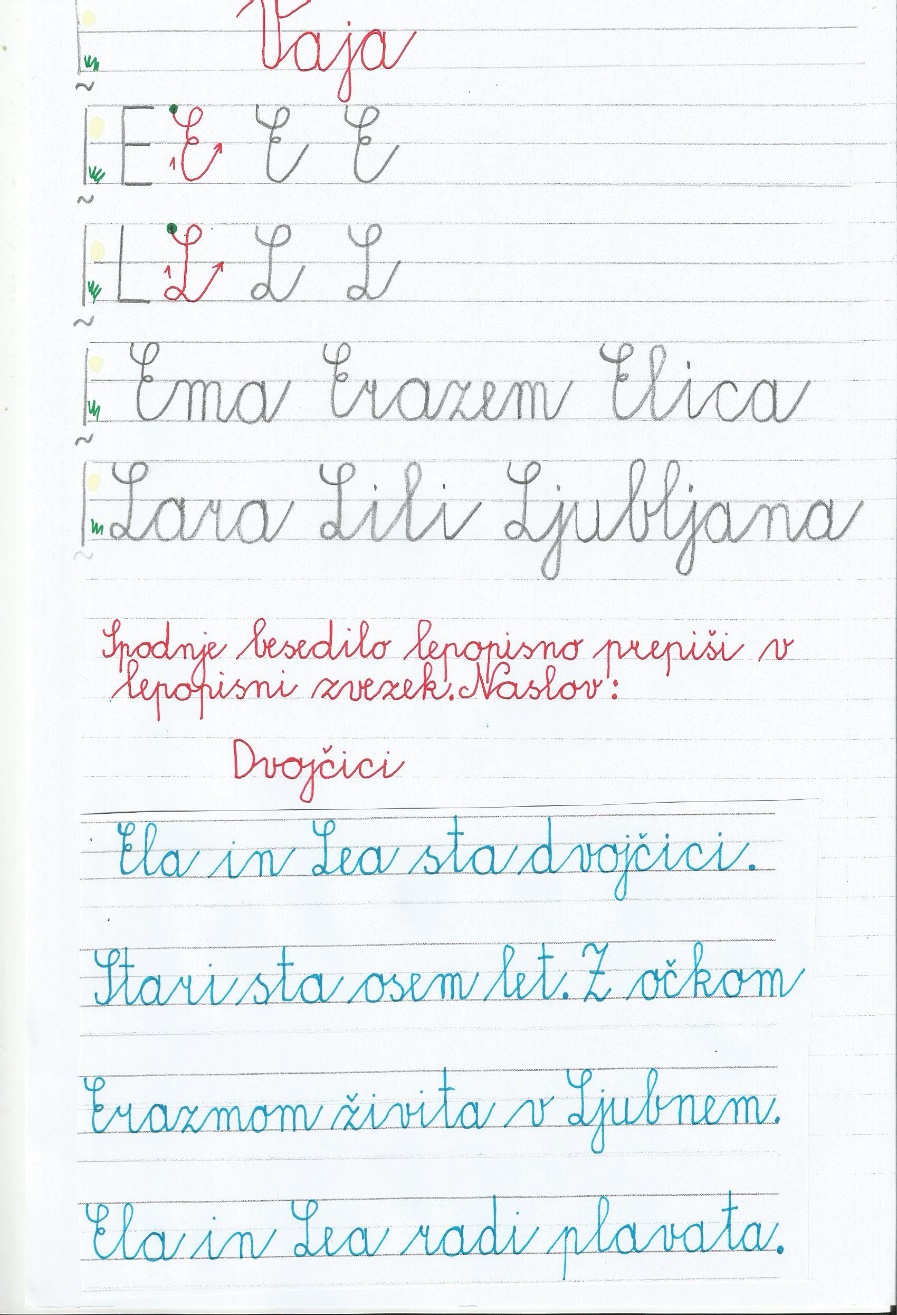 Prepis s pisanicami v lepopisni zvezek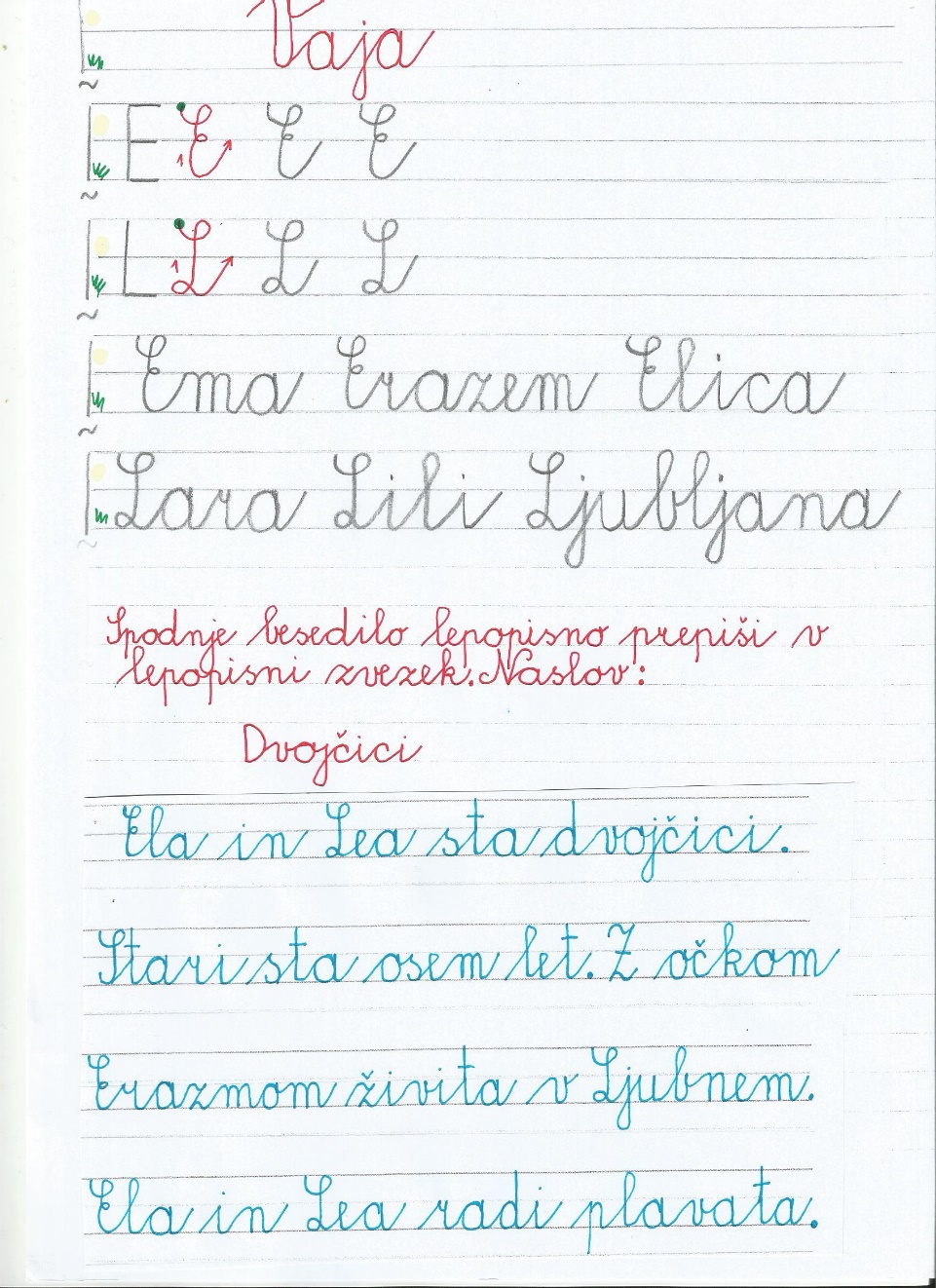 Vadi zapis novih črk- vsako črko 2 vrstici. Piši v velik zvezek za SLJ.Prepiši besede, ki so zapisane. NEOBVEZNOČe želiš, lahko zapišeš še kakšno svojo besedo.V lepopisni zvezek prepiši besedilo. Pazi na pravilen zapis posameznih črk.PredmetDejavnostDodatna navodilaMATOdštevanje DE – E  s števili do 100 brez prehodaPoglejte prilogo POWER POINT, kjer so vsa navodila za delo.